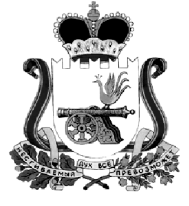 АДМИНИСТРАЦИЯ МУНИЦИПАЛЬНОГО ОБРАЗОВАНИЯ«КАРДЫМОВСКИЙ РАЙОН» СМОЛЕНСКОЙ ОБЛАСТИ П О С Т А Н О В Л Е Н И Еот __.__.2021     № _____О внесении изменений в муниципальную программу «Комплексное развитие систем коммунальной инфраструктуры в муниципальном образовании «Кардымовский район» Смоленской области»Администрация муниципального образования «Кардымовский район» Смоленской областипостановляет:1. Внести в муниципальную программу «Комплексное развитие систем коммунальной инфраструктуры в муниципальном образовании «Кардымовский район» Смоленской области» (далее - Программа), утвержденную постановлением Администрации муниципального образования «Кардымовский район» Смоленской области от 21.02.2020 № 00272 «Об утверждении муниципальной программы «Комплексное развитие систем коммунальной инфраструктуры в муниципальном образовании «Кардымовский район» Смоленской области» (в редакции                    от 17.02.2021 года № 00086), следующие изменения:1.1. Позицию «Объёмы и источники финансирования Программы» изложить в следующей редакции:1.2. Раздел «4. Обоснование ресурсного обеспечения Программы» изложить в следующей редакции:«Общий объем финансирования программы - 8 610,0 тыс. рублей, в том числе за счет средств бюджета муниципального образования «Кардымовский район» Смоленской области (далее - районный бюджет) - 8 610,0 тыс. рублей,в т.ч. по годам:2020 год - 4 170,0 тыс. рублей,2021 год - 4 440,0 тыс. рублей,2022 год - 0,0 тыс. рублей,2023 год - 0,0 тыс. рублей,2024 год - 0,0 тыс. рублей,2025 год - 0,0 тыс. рублей.Объемы финансирования мероприятий программы подлежат ежегодному уточнению с учетом складывающейся экономической ситуации по всем направлениям, а также объемом районного бюджета на соответствующий финансовый год, предусматривающих средства на реализацию программы.».1.3. Приложение к муниципальной программе «Перечень программных мероприятий» изложить в новой редакции, согласно приложению к настоящему постановлению:2. Настоящее постановление опубликовать на официальном сайте Администрации муниципального образования «Кардымовский район» Смоленской области в сети «Интернет».Перечень программных мероприятийОбъемы и источники финансированияОбщий объем финансирования программы - 8 610,0 тыс. рублей, в том числе за счет средств бюджета муниципального образования «Кардымовский район» Смоленской области (далее - районный бюджет) - 8 610,0 тыс. рублей,в т.ч. по годам:2020 год - 4 170,0 тыс. рублей,2021 год - 4 440,0 тыс. рублей,2022 год - 0,0 тыс. рублей,2023 год - 0,0 тыс. рублей,2024 год - 0,0 тыс. рублей,2025 год - 0,0 тыс. рублей.Глава муниципального образования «Кардымовский район» Смоленской областиП.П. НикитенковПриложениек постановлению Администрации муниципального образования «Кардымовский район» Смоленской областиот __.__.2021 года № ___Приложениек муниципальной программе «Комплексное развитие систем коммунальной инфраструктуры в муниципальном образовании «Кардымовский район» Смоленской области»№п/пНаименованиемероприятияНаименованиемероприятияСрок реализацииСрок реализацииИсполнительОбъем финансирования (тыс. руб.)Объем финансирования (тыс. руб.)Объем финансирования (тыс. руб.)Объем финансирования (тыс. руб.)Объем финансирования (тыс. руб.)Объем финансирования (тыс. руб.)Объем финансирования (тыс. руб.)Объем финансирования (тыс. руб.)Объем финансирования (тыс. руб.)Источник финансирования№п/пНаименованиемероприятияНаименованиемероприятияСрок реализацииСрок реализацииИсполнительвсегов том числе по годамв том числе по годамв том числе по годамв том числе по годамв том числе по годамв том числе по годамв том числе по годамв том числе по годамИсточник финансирования№п/пНаименованиемероприятияНаименованиемероприятияСрок реализацииСрок реализацииИсполнительвсего20202021202220232023202420242025Источник финансирования12233456789910101112Задача 1. Модернизация и реконструкция систем централизованного теплоснабжения, водоснабжения, водоотведенияЗадача 1. Модернизация и реконструкция систем централизованного теплоснабжения, водоснабжения, водоотведенияЗадача 1. Модернизация и реконструкция систем централизованного теплоснабжения, водоснабжения, водоотведенияЗадача 1. Модернизация и реконструкция систем централизованного теплоснабжения, водоснабжения, водоотведенияЗадача 1. Модернизация и реконструкция систем централизованного теплоснабжения, водоснабжения, водоотведенияЗадача 1. Модернизация и реконструкция систем централизованного теплоснабжения, водоснабжения, водоотведенияЗадача 1. Модернизация и реконструкция систем централизованного теплоснабжения, водоснабжения, водоотведенияЗадача 1. Модернизация и реконструкция систем централизованного теплоснабжения, водоснабжения, водоотведенияЗадача 1. Модернизация и реконструкция систем централизованного теплоснабжения, водоснабжения, водоотведенияЗадача 1. Модернизация и реконструкция систем централизованного теплоснабжения, водоснабжения, водоотведенияЗадача 1. Модернизация и реконструкция систем централизованного теплоснабжения, водоснабжения, водоотведенияЗадача 1. Модернизация и реконструкция систем централизованного теплоснабжения, водоснабжения, водоотведенияЗадача 1. Модернизация и реконструкция систем централизованного теплоснабжения, водоснабжения, водоотведенияЗадача 1. Модернизация и реконструкция систем централизованного теплоснабжения, водоснабжения, водоотведенияЗадача 1. Модернизация и реконструкция систем централизованного теплоснабжения, водоснабжения, водоотведенияЗадача 1. Модернизация и реконструкция систем централизованного теплоснабжения, водоснабжения, водоотведения1.1Разработка нормативно-правовых актов направленных на формирование организационного, финансового и контрольного механизмов, обеспечивающих создание условий для модернизации и реконструкции в Кардымовском районеРазработка нормативно-правовых актов направленных на формирование организационного, финансового и контрольного механизмов, обеспечивающих создание условий для модернизации и реконструкции в Кардымовском районе2020 - 2025 г.г.2020 - 2025 г.г.Отдел строительства, ЖКХ, транспорта, связи Администрации муниципального образования «Кардымовский район» Смоленской области0,00,00,00,00,00,00,00,00,01.2Осуществление мероприятий по проведению регистрации прав муниципальной собственности на объекты теплоснабжения, водоснабжения и водоотведенияОсуществление мероприятий по проведению регистрации прав муниципальной собственности на объекты теплоснабжения, водоснабжения и водоотведения2020 - 2025 г.г.2020 - 2025 г.г.Отдел строительства, ЖКХ, транспорта, связи Администрации муниципального образования «Кардымовский район» Смоленской области0,00,00,00,00,00,00,00,00,01.3Расходы на реализацию мероприятий по обслуживанию, ремонту, строительству и изготовлению проектно-сметной документации сетей коммунальной инфраструктурыв том числе:Кардымовское г/п;Каменское с/п;Тюшинское с/п;Шокинское с/пРасходы на реализацию мероприятий по обслуживанию, ремонту, строительству и изготовлению проектно-сметной документации сетей коммунальной инфраструктурыв том числе:Кардымовское г/п;Каменское с/п;Тюшинское с/п;Шокинское с/п2020 - 2025 г.г.2020 - 2025 г.г.Отдел строительства, ЖКХ, транспорта, связи Администрации муниципального образования «Кардымовский район» Смоленской области6 140,03 100,01 000,0700,0600,0800,03 040,01 000,0700,0600,0740,00,00,00,00,00,00,0районный бюджет1.4Расходы на предоставление субсидий на осуществление капитальных вложений в объекты капитального строительства муниципальной собственности и приобретение объектов недвижимого имущества в собственность муниципального образованияРасходы на предоставление субсидий на осуществление капитальных вложений в объекты капитального строительства муниципальной собственности и приобретение объектов недвижимого имущества в собственность муниципального образования2020 - 2025 г.г.2020 - 2025 г.г.Отдел строительства, ЖКХ, транспорта, связи Администрации муниципального образования «Кардымовский район» Смоленской области0,00,00,00,00,00,00,00,00,01.5Капитальный ремонт объектов теплоснабжения, водоснабжения, водоотведенияКапитальный ремонт объектов теплоснабжения, водоснабжения, водоотведения2020 - 2025 г.г.2020 - 2025 г.г.Отдел строительства, ЖКХ, транспорта, связи Администрации муниципального образования «Кардымовский район» Смоленской области0,00,00,00,00,00,00,00,00,01.6Расходы на капитальный ремонт объектов теплоснабжения, водоснабжения, водоотведения за счет средств местного бюджетаРасходы на капитальный ремонт объектов теплоснабжения, водоснабжения, водоотведения за счет средств местного бюджета2020 - 2025 г.г.2020 - 2025 г.г.Отдел строительства, ЖКХ, транспорта, связи Администрации муниципального образования «Кардымовский район» Смоленской области0,00,00,00,00,00,00,00,00,0Итого:в том числе:Итого:в том числе:Итого:в том числе:Итого:в том числе:Итого:в том числе:Итого:в том числе:6 140,03 100,03 040,00,00,00,00,00,00,0средства районного бюджетасредства районного бюджетасредства районного бюджетасредства районного бюджетасредства районного бюджетасредства районного бюджета6 140,03 100,03 040,00,00,00,00,00,00,0средства областного бюджетасредства областного бюджетасредства областного бюджетасредства областного бюджетасредства областного бюджетасредства областного бюджета0,00,00,00,00,00,00,00,00,0Задача 2. Организация развития систем тепло-, водоснабжения и водоотведенияЗадача 2. Организация развития систем тепло-, водоснабжения и водоотведенияЗадача 2. Организация развития систем тепло-, водоснабжения и водоотведенияЗадача 2. Организация развития систем тепло-, водоснабжения и водоотведенияЗадача 2. Организация развития систем тепло-, водоснабжения и водоотведенияЗадача 2. Организация развития систем тепло-, водоснабжения и водоотведенияЗадача 2. Организация развития систем тепло-, водоснабжения и водоотведенияЗадача 2. Организация развития систем тепло-, водоснабжения и водоотведенияЗадача 2. Организация развития систем тепло-, водоснабжения и водоотведенияЗадача 2. Организация развития систем тепло-, водоснабжения и водоотведенияЗадача 2. Организация развития систем тепло-, водоснабжения и водоотведенияЗадача 2. Организация развития систем тепло-, водоснабжения и водоотведенияЗадача 2. Организация развития систем тепло-, водоснабжения и водоотведенияЗадача 2. Организация развития систем тепло-, водоснабжения и водоотведенияЗадача 2. Организация развития систем тепло-, водоснабжения и водоотведенияЗадача 2. Организация развития систем тепло-, водоснабжения и водоотведения2.1Разработка схем водоснабжения и водоотведенияРазработка схем водоснабжения и водоотведения2020 - 2025 г.г.2020 - 2025 г.г.Отдел строительства, ЖКХ, транспорта, связи Администрации муниципального образования «Кардымовский район» Смоленской области0,00,00,00,00,00,00,00,00,0Итого:в том числе:Итого:в том числе:Итого:в том числе:Итого:в том числе:Итого:в том числе:Итого:в том числе:0,00,00,00,00,00,00,00,00,0средства районного бюджетасредства районного бюджетасредства районного бюджетасредства районного бюджетасредства районного бюджетасредства районного бюджета0,00,00,00,00,00,00,00,00,0средства областного бюджетасредства областного бюджетасредства областного бюджетасредства областного бюджетасредства областного бюджетасредства областного бюджета0,00,00,00,00,00,00,00,00,0Задача 3. Создание материально-технических ресурсов для устранения аварийных ситуацийЗадача 3. Создание материально-технических ресурсов для устранения аварийных ситуацийЗадача 3. Создание материально-технических ресурсов для устранения аварийных ситуацийЗадача 3. Создание материально-технических ресурсов для устранения аварийных ситуацийЗадача 3. Создание материально-технических ресурсов для устранения аварийных ситуацийЗадача 3. Создание материально-технических ресурсов для устранения аварийных ситуацийЗадача 3. Создание материально-технических ресурсов для устранения аварийных ситуацийЗадача 3. Создание материально-технических ресурсов для устранения аварийных ситуацийЗадача 3. Создание материально-технических ресурсов для устранения аварийных ситуацийЗадача 3. Создание материально-технических ресурсов для устранения аварийных ситуацийЗадача 3. Создание материально-технических ресурсов для устранения аварийных ситуацийЗадача 3. Создание материально-технических ресурсов для устранения аварийных ситуацийЗадача 3. Создание материально-технических ресурсов для устранения аварийных ситуацийЗадача 3. Создание материально-технических ресурсов для устранения аварийных ситуацийЗадача 3. Создание материально-технических ресурсов для устранения аварийных ситуацийЗадача 3. Создание материально-технических ресурсов для устранения аварийных ситуаций3.1Создание обязательного запаса материально-технических ресурсов для предупреждения и ликвидации чрезвычайных ситуаций на объектах жилищно-коммунального хозяйства и социальной сферы на территории муниципального образования «Кардымовский район» Смоленской областиСоздание обязательного запаса материально-технических ресурсов для предупреждения и ликвидации чрезвычайных ситуаций на объектах жилищно-коммунального хозяйства и социальной сферы на территории муниципального образования «Кардымовский район» Смоленской области2020 - 2025 г.г.2020 - 2025 г.г.Отдел строительства, ЖКХ, транспорта, связи Администрации муниципального образования «Кардымовский район» Смоленской области0,00,00,00,00,00,00,00,00,0Итого:в том числе:Итого:в том числе:Итого:в том числе:Итого:в том числе:Итого:в том числе:Итого:в том числе:0,00,00,00,00,00,00,00,00,0Итого:в том числе:Итого:в том числе:Итого:в том числе:Итого:в том числе:Итого:в том числе:Итого:в том числе:средства районного бюджетасредства районного бюджетасредства районного бюджетасредства районного бюджетасредства районного бюджетасредства районного бюджета0,00,00,00,00,00,00,00,00,0средства областного бюджетасредства областного бюджетасредства областного бюджетасредства областного бюджетасредства областного бюджетасредства областного бюджета0,00,00,00,00,00,00,00,00,0Задача 4. Расходы, связанные с содержанием муниципального имущества (бани)Задача 4. Расходы, связанные с содержанием муниципального имущества (бани)Задача 4. Расходы, связанные с содержанием муниципального имущества (бани)Задача 4. Расходы, связанные с содержанием муниципального имущества (бани)Задача 4. Расходы, связанные с содержанием муниципального имущества (бани)Задача 4. Расходы, связанные с содержанием муниципального имущества (бани)Задача 4. Расходы, связанные с содержанием муниципального имущества (бани)Задача 4. Расходы, связанные с содержанием муниципального имущества (бани)Задача 4. Расходы, связанные с содержанием муниципального имущества (бани)Задача 4. Расходы, связанные с содержанием муниципального имущества (бани)Задача 4. Расходы, связанные с содержанием муниципального имущества (бани)Задача 4. Расходы, связанные с содержанием муниципального имущества (бани)Задача 4. Расходы, связанные с содержанием муниципального имущества (бани)Задача 4. Расходы, связанные с содержанием муниципального имущества (бани)Задача 4. Расходы, связанные с содержанием муниципального имущества (бани)Задача 4. Расходы, связанные с содержанием муниципального имущества (бани)4.14.1Расходы на реализацию мероприятий по содержанию муниципального имущества (бани)Расходы на реализацию мероприятий по содержанию муниципального имущества (бани)2020 - 2025 г.г.Отдел строительства, ЖКХ, транспорта, связи Администрации муниципального образования «Кардымовский район» Смоленской области2 470,01 070,01 400,00,00,00,00,00,00,0районный бюджетИтого:в том числе:Итого:в том числе:Итого:в том числе:Итого:в том числе:Итого:в том числе:Итого:в том числе:2 470,01 070,01 400,00,00,00,00,00,00,0средства районного бюджетасредства районного бюджетасредства районного бюджетасредства районного бюджетасредства районного бюджетасредства районного бюджета2 470,01 070,01 400,00,00,00,00,00,00,0средства областного бюджетасредства областного бюджетасредства областного бюджетасредства областного бюджетасредства областного бюджетасредства областного бюджета0,00,00,00,00,00,00,00,00,0Всего по программе:в том числе:Всего по программе:в том числе:Всего по программе:в том числе:Всего по программе:в том числе:Всего по программе:в том числе:Всего по программе:в том числе:8 610,04 170,04 440,00,00,00,00,00,00,0средства районного бюджетасредства районного бюджетасредства районного бюджетасредства районного бюджетасредства районного бюджетасредства районного бюджета8 610,04 170,04 440,00,00,00,00,00,00,0средства областного бюджетасредства областного бюджетасредства областного бюджетасредства областного бюджетасредства областного бюджетасредства областного бюджета0,00,00,00,00,00,00,00,00,0